SC District Spring 2024 Cabarrus County Frank Liske Park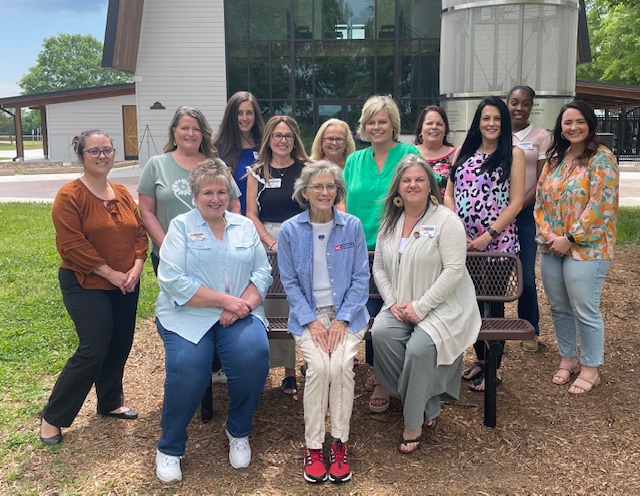 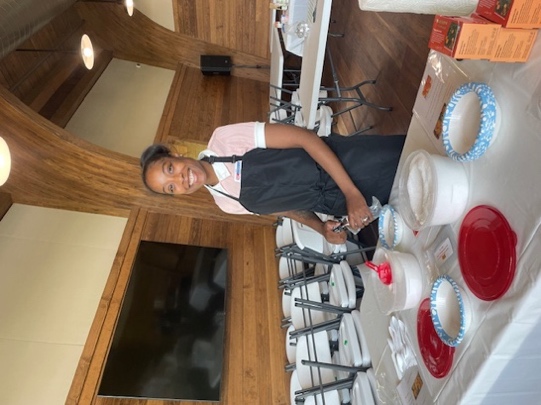 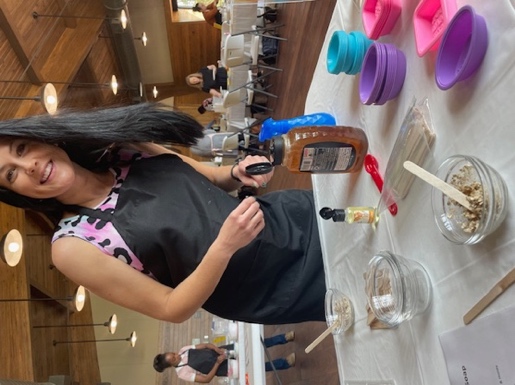 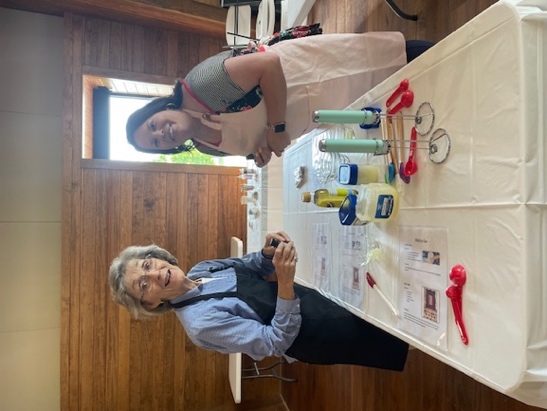 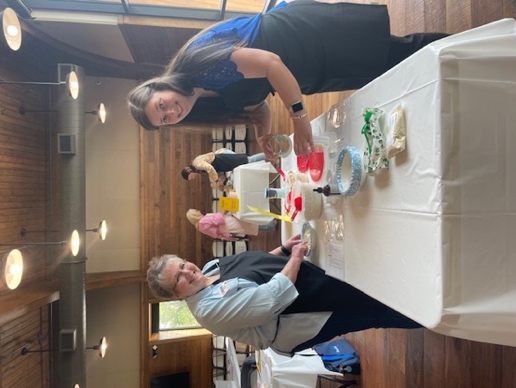 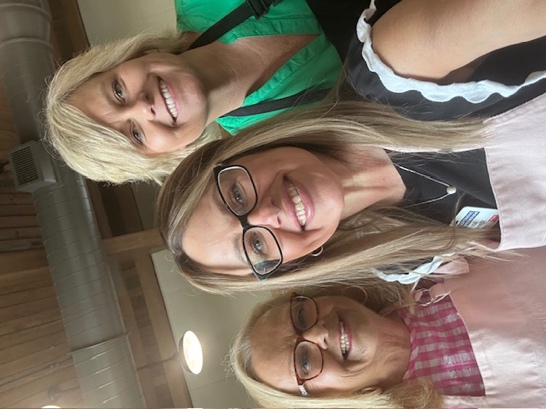 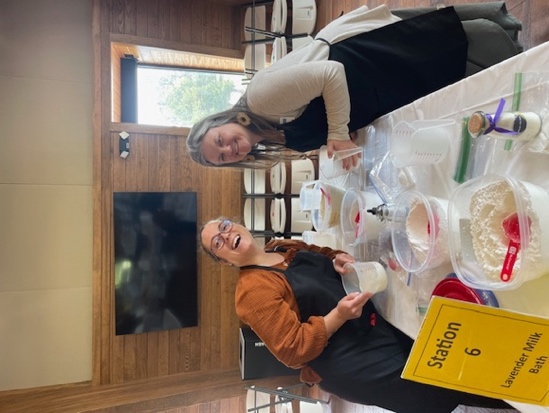 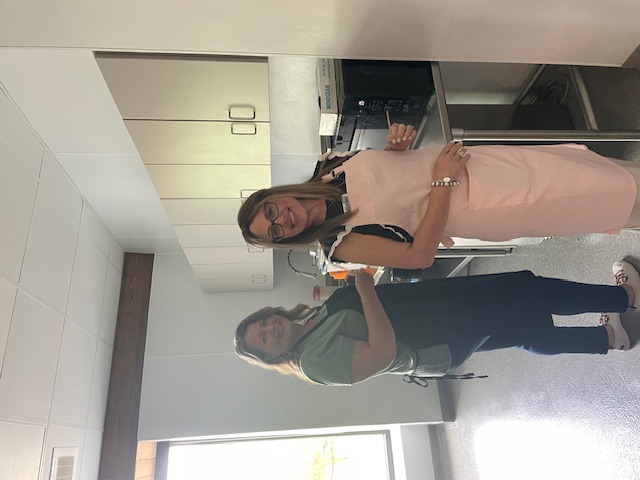 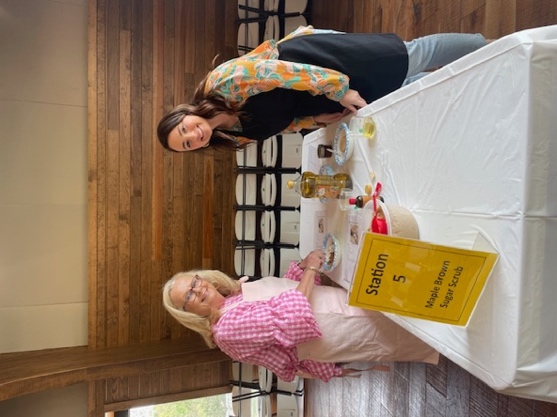 